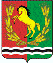 АДМИНИСТРАЦИЯМУНИЦИПАЛЬНОГО ОБРАЗОВАНИЯ ЮДИНСКИЙ  СЕЛЬСОВЕТ АСЕКЕЕВСКОГО  РАЙОНА  ОРЕНБУРГСКОЙ  ОБЛАСТИП О С Т А Н О В Л Е Н И Е28.12.2018                                           п. Юдинка                                         № 35-пОб утверждении муниципальной  программы«Комплексное развитие транспортной инфраструктуры и дорожного хозяйства на территории муниципального образования Юдинский сельсовет  Асекеевского района Оренбургской области на 2019-2023 годы»                     В соответствии с  Федеральным законом  от 6 октября 2003 года № 131-ФЗ «Об общих принципах организации местного самоуправления в Российской Федерации», руководствуясь Уставом муниципального образования Юдинский сельсовет, постановляет:  1. Утвердить муниципальную  программу «Комплексное развитие транспортной инфраструктуры и дорожного хозяйства на территории муниципального образования Юдинский сельсовет  Асекеевского района Оренбургской области на 2019-2023 годы»  согласно приложению к настоящему постановлению.2. Постановление №32-п от 08.09.2016 года «Об утверждении муниципальной программы  «Комплексное развитие транспортной  инфраструктуры и дорожного хозяйства на территории муниципального образования Юдинский сельсовет Асекеевского района Оренбургской области на 2018-2033 годы», считать утратившим силу.3.Настоящее Постановление вступает в силу после официального обнародования. Глава муниципального образования                                            А.И.Кийло                                                                                                                             Приложение № 1 к  постановлению администрации             муниципального образования                   Юдинский сельсовет                                                                                                                     28.12.2018 г. №  35-п                                                                                            Муниципальная программа«Комплексное развитие систем транспортной инфраструктуры и дорожного хозяйства на территории  муниципального образования Юдинский сельсовет на 2019-2023годы» Паспортмуниципальной программы  «Комплексное развитие систем транспортной инфраструктуры и дорожного хозяйства территории муниципального образования Юдинский сельсовет на 2019-2023годы»1. Содержание проблемы и обоснование необходимостиее решения программными методами.       Развитие транспортной инфраструктуры и дорожного хозяйства на территории муниципального образования Юдинский сельсовет является необходимым условием улучшения качества жизни населения в поселении.       Транспортная инфраструктура муниципального образования Юдинский сельсовет является составляющей инфраструктуры Асекеевского района Оренбургской области. Ближайшая железнодорожная станция находится на расстоянии в 25км. 
Автомобильные дороги имеют стратегическое значение для  муниципального образования Юдинский сельсовет. Они связывают обширную территорию поселения с соседними территориями, населенные пункты поселения с районным центром, обеспечивают жизнедеятельность всех населенных пунктов поселения, во многом определяют возможности развития поселения, по ним осуществляются автомобильные перевозки грузов и пассажиров. Сеть внутри поселковых автомобильных дорог обеспечивает мобильность населения и доступ к материальным ресурсам, позволяет расширить производственные возможности экономики за счет снижения транспортных издержек и затрат времени на перевозки.         Плохое состояние дорог, а порой и само их отсутствие, является серьезной проблемой. Отсутствие системного подхода к планированию работ в сфере дорожного хозяйства, усугубляемое недостаточным финансированием, привело к тому, что во многих населенных пунктах сельского поселения улично-дорожная сеть находятся в неудовлетворительном состоянии.        На территории сельского поселения в последние годы наблюдается увеличение деловой активности населения и рост грузовых перевозок. На повышение интенсивности движения по дорогам местного значения влияет рост сельскохозяйственного производства и темп роста уровня автомобилизации населения. Увеличение парка транспортных средств ведет к существенному росту интенсивности движения на дорогах местного значения сельского поселения.Диспропорция между ростом количества транспортных средств и развитием улично-дорожной сети сельского поселения привела к тому, что на автомобильных дорогах в дневное время суток возрастает интенсивность движения транспортных средств.С учетом масштабности транспортных проблем и высокой капиталоемкости дорожного строительства развитие сети дорог местного значения может осуществляться только на основе программ с привлечением средств областного бюджета.Обеспечение безопасности дорожного движения является одной из социально-экономических задач общегосударственного значения. Основное влияние на уровень аварийности оказывают водители транспортных средств. Наиболее распространенными причинами совершения дорожно-транспортных происшествий (далее – ДТП) являются пренебрежительное отношение водителей к нормам и правилам, действующим в сфере дорожного движения, отсутствие должных навыков вождения, неумение адекватно реагировать на сложившуюся дорожную обстановку.Анализ динамики основных показателей аварийности свидетельствуют о том, что уровень – транспортного травматизма остается достаточно высоким и имеет тенденцию к росту.Основными факторами, непосредственно влияющих на безопасность дорожного движения, являются:- низкие потребительские свойства автомобильных дорог;- недостаточный уровень технической оснащенности и несовершенство системы контроля и управления дорожным движением;- низкая водительская дисциплина.Следствием такого положения является ухудшение условий дорожного движения, заторы на дорогах, ухудшение экологической обстановки и рост количества ДТП.Отсутствие комплексных мер, направленных на повышение безопасности дорожного движения, приведет к дальнейшему ухудшению ситуации.Анализ проблем, связанных с неудовлетворительным состоянием дорог местного значения, показывает необходимость комплексного подхода к их решению, что предполагает использование программно-целевого метода.Программный подход представляется единственно возможным, поскольку позволяет сконцентрировать финансовые ресурсы на конкретных мероприятиях муниципальной программы.Основными рисками в реализации муниципальной программы являются:- занижение лимита средств бюджета поселения, предусмотренного для реализации мероприятий по содержанию и ремонту автомобильных дорог общего пользования на территории муниципального образования Юдинский сельсовет;- резкое увеличение стоимости содержания или ремонта 1 квадратного метра дороги;Все эти риски повлекут снижение показателей реализации муниципальной программы, однако могут быть частично или полностью компенсированы за счет:1) привлечения иных внебюджетных источников софинансирования;2) сокращения числа дорог, включенных в муниципальную программу ремонта автомобильных дорог общего пользования местного значения на территории сельского поселения  того или иного года реализации муниципальной программы, в том числе переносом этих дорог на последующие годы.2. Цели и задачи  Программы.Целью Программы является развитие современной и эффективной автомобильно-дорожной инфраструктуры, обеспечивающей ускорение пассажиро- и грузодвижения и снижение транспортных издержек в экономике.Для достижения цели развития современной и эффективной транспортной инфраструктуры в области автомобильных дорог, в условиях дефицита финансовых средств, необходимо решить следующие задачи: 1) поддержание автомобильных дорог общего пользования муниципального образования Юдинский сельсовет на уровне соответствующем категории дороги, путем содержания дорог;2) сохранение протяженности, соответствующих нормативным требованиям, автомобильных дорог общего пользования  местного значения за счет ремонта и капитального ремонта автомобильных дорог.       Основные задачи Программы: модернизация, ремонт, реконструкция, строительство объектов благоустройства  дорожного хозяйства.Бюджетные средства, направляемые на реализацию программы, должны быть предназначены для реализации проектов модернизации объектов транспортной инфраструктуры и дорожного хозяйства, связанных с ремонтом, реконструкцией существующих объектов, а также со строительством новых объектов.3. Сроки и этапы реализации программы.Срок действия программы  2019-2023   г. Реализация программы будет осуществляться весь период.4. Система программных мероприятий.	Для реализации поставленных целей и решения задач программы, достижения планируемых значений показателей и индикаторов предусмотрено выполнение следующих мероприятий:1. Приобретение материалов,  ремонт автомобильных дорог общего пользования местного значения и искусственных сооружений на них. Данное мероприятие предусматривает проведение ремонта автомобильных дорог местного значения.2. Разработка проектно-сметной документации   Исполнение этого мероприятия обеспечит документальное сопровождение намеченной деятельности.3. Обеспечение безопасности, организации  дорожного движения.          Данное мероприятие предусматривает:       - содержание автомобильных дорог местного значения        - скашивание травы на обочинах;       - очистку проезжей части дорог и обочин.Реализация мероприятий позволит выполнять работы по содержанию автомобильных дорог и искусственных сооружений на них в соответствии с нормативными требованиями.    Перечень  основных мероприятий муниципальной программы представлен в приложении № 1 к муниципальной программе.      Мероприятия разрабатывались исходя из целевых индикаторов, представляющих собой доступные наблюдению и измерению характеристики состояния и развития системы транспортной инфраструктуры.       Разработанные программные мероприятия систематизированы по степени их актуальности.      Список мероприятий на конкретном объекте детализируется после разработки проектно-сметной документации.     Стоимость мероприятий определена ориентировочно, основываясь на стоимости  уже проведенных аналогичных мероприятий.        Основные целевые индикаторы реализации мероприятий Программы:- Содержание дорог в требуемом техническом состоянии;- Обеспечение безопасности дорожного движения.	В рамках реализации данной Программы в соответствии со стратегическими приоритетами развития  сельского поселения Озерки, генеральным планом, основными направлениями сохранения и развития инженерной инфраструктуры будет осуществляться мониторинг проведенных мероприятий и на основе этого осуществляться корректировка мероприятий Программы.                  Оценка эффективности реализации ПрограммыОсновными результатами реализации мероприятий являются:- модернизация и обновление  транспортной инфраструктуры поселения; - устранение причин возникновения аварийных ситуаций, угрожающих жизнедеятельности человека;- повышение комфортности и безопасности жизнедеятельности населения.5. Ресурсное обеспечение программы        Реализация программы и ее финансирование осуществляется из средств бюджета муниципального образования Юдинский сельсовет, а также средств заинтересованных организаций поселения по конкретно выполняемым мероприятиям и работам.
Объем средств, предусмотренных на выполнение мероприятий Программы, носит  прогнозный характер и будет ежегодно уточняться при формировании бюджета сельского поселения на соответствующий финансовый год. 
       Финансирование данной Программы осуществляется в соответствии с решением Собрания представителей муниципального образования Юдинский сельсовет на очередной финансовый год и плановый периодИзменения в Программе и сроки ее реализации, а также объемы финансирования из местного бюджета могут быть пересмотрены администрацией муниципального образования по инициативе или по предложению организаций в части изменения сроков реализации и мероприятий Программы.6. Механизм реализации программы        Механизм реализации программы определяется администрацией сельского поселения  и предусматривает проведение организационных мероприятий, включая подготовку и (или) внесение изменений в нормативно правовые акты, обеспечивающие выполнение программы в соответствии с действующим законодательством.
        В развитие основных мероприятий программы будут утверждаться конкретные мероприятия (стройки, объекты) с учетом развития и текущего транспортно- эксплуатационного состояния автодорог.7. Организация управления программой и                                                               контроль за ходом ее выполнения.Общий контроль реализации программы и ответственность за организационное обеспечение мероприятий программы, их точную и своевременную реализацию осуществляет муниципальное образование Юдинский сельсовет.Приложение № 1 к программеПЕРЕЧЕНЬ ПРОГРАММНЫХ МЕРОПРИЯТИЙТыс. руб.                                                                                                     Утверждена                                                                                                постановлением администрации                                                                                                  муниципального образования                                                                                      Юдинский сельсовет                                                                                                                                   от  28.12.2018  № 35-п                                                                                                                                                                                Муниципальная  программа«Комплексное развитие систем транспортной инфраструктурыи дорожного хозяйства на территории муниципального образования Юдинский сельсовет                                                      на 2019-2023 годы»Наименование программыМуниципальная программа «Комплексное развитие систем транспортной инфраструктуры  и дорожного хозяйства на территории муниципального образования Юдинский сельсовет  2019-2023годы»  (далее – Программа)Основания для разработки программы- Федеральный закон от 06 октября 2003 года № 131-ФЗ «Об общих принципах организации местного самоуправления в Российской Федерации»;- поручения Президента Российской Федерации от 17 марта 2011 года Пр-701;Федеральный закон от 29.12.2014 г. № 456-ФЗРазработчик программы Администрация  муниципального образования Юдинский сельсовет    Исполнители программыАдминистрация муниципального образования Юдинский сельсоветКонтроль за реализацией программыАдминистрация муниципального образования Юдинский сельсовет Цель программы Повышение комфортности и безопасности жизнедеятельности населения и хозяйствующих субъектов на территории муниципального образования Юдинский сельсоветЗадачи программы1. Повышение надежности системы транспортной  инфраструктуры.2. Обеспечение более комфортных условий проживания населения сельского поселения, безопасности дорожного движения.Сроки реализации программы2019-2023 годыОбъемы и источники финансированияИсточники финансирования: - средства местного бюджета.Бюджетные ассигнования, предусмотренные в плановом периоде 2019-2023г., будут уточнены при формировании проектов бюджета поселения с учетом  изменения ассигнований Мероприятия программы- разработка проектно-сметной документации;- приобретение материалов и ремонт дорог;- мероприятия по организации дорожного движения;- ремонт пешеходных дорожек.№п/пНаименование мероприятияЦели реализации мероприятийИсточники финансирования№п/пНаименование мероприятияЦели реализации мероприятийИсточники финансирования2016 20172018201920202021-20251Капитальныйремонт и ремонт автомобильных дорог общего пользования населенных пунктовУлучшение транспортной инфраструктуры Областной бюджет450,00,00.01Капитальныйремонт и ремонт автомобильных дорог общего пользования населенных пунктовУлучшение транспортной инфраструктурыбюджет поселения437,0460,0500,032,50.00,02разработка проектно-сметной документацииПодготовка исходной документацииОбластной бюджет2разработка проектно-сметной документацииПодготовка исходной документациибюджет поселения53,055,060,00,00.00,03Обеспечение безопасности, организации  дорожного движенияПовышение безопасности дорожного движенияОбластной бюджет3Обеспечение безопасности, организации  дорожного движенияПовышение безопасности дорожного движениябюджет поселения290,030,030,00,00,00,0Областной бюджетОбластной бюджетОбластной бюджет450,0Бюджет поселенияБюджет поселенияБюджет поселения780,0545,0590,032,5ВсегоВсегоВсего780,0545,0590,0482,5